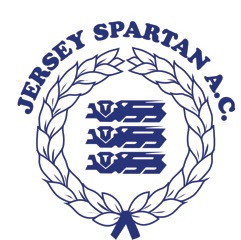 ***RESULTS***JSAC West Park Road race – 5 KM – Tues 22 May 2018 at 18.30 pmPosNameTimePlacing1Josh Brian17.111st man2Phil Ahier18.092nd man3Paul Duxbury18.373rd man4George Farley18.445Will Paine18.476Mike Anderson19.237Chris de George19.358Ben Watts19.499Eusebio Correla20.0410Errol O'Driscol20.2611Charles Le Fevre21.0612Darren Arnold21.5013Liz Le Guillou21.561st lady14Glenn Springate22.1115Craig Chamberlain22.1116Mike Lempriere22.2217Trevor Dearsley22.3718Carl Parker22.3919Lara James23.032nd lady20Judith Russell23.463rd lady21Nick McPhail24.0022Ralph Depledge25.0423Susan Rice25.1124Dave Woodsford25.1425Sofia Silva25.1726Debbie Donaldson27.1227Pauline Huelin28.4428Vic Gonsalves28.4929Geoff Nott29.0530Karen Depledge29.2731Zoe Anderson36.3532John Drelaud36.5233Janine Fossey38.50